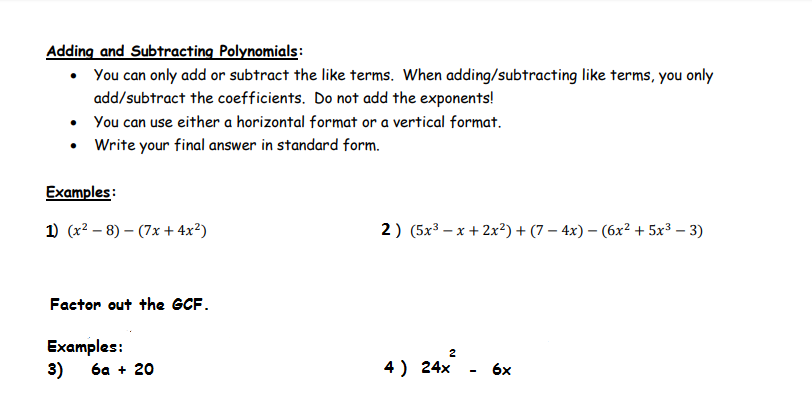 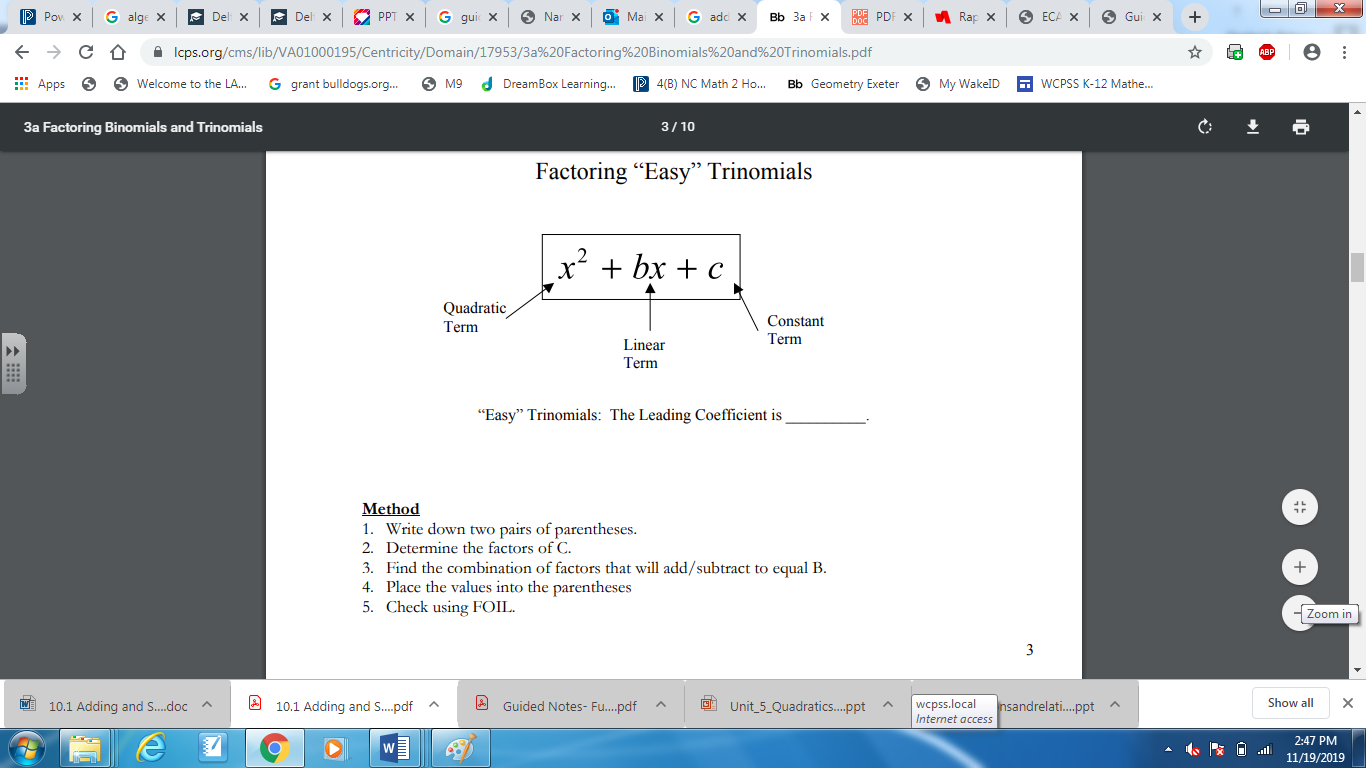 Example 5)  Factor x2- 10x - 241. Write down two pairs of parentheses.2. Determine the factors of C.3. Find the combination of factors that will add/subtract to equal B.4. Place the values into the parentheses 5. Check your answer using FOIL or box Method.Slide and Divide Method for Factoring PolynomialsThe "slide and divide" method is a way to factor second degree poynomials of the form ax2 + bx + c, and is designed for the "hard" case, when the a value of the second degree polynomial is not 1.This method will be illustrated by using an example.  Suppose we want to factor 3x2 + x - 10.1)  "Slide" the a value (3) to the end by multiplying it by c (-10).  We get:  x2 + x - 30.2)  We have created the "easy" version, where a = 1.  Factor using reverse FOIL (or your favorite method).  We get:     (x - 5)(x + 6)3)  Now divide the number parts of these binomials by the value a (3):     (x + 6/3)(x - 5/3)4)  Reduce.      (x + 2)(x - 5/3)5)  If we still have a fraction in either of the binomials, move the denominator from the bottom of the fraction to the coefficient of the variable:     (x + 2)(3x - 5)6)  Check by multiplying back to see if it matches our original polynomial:     (x + 2)(3x - 5) = 3x2 + x - 10     We have our original polynomial, so we have found the correct factors.Example 6) 	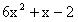 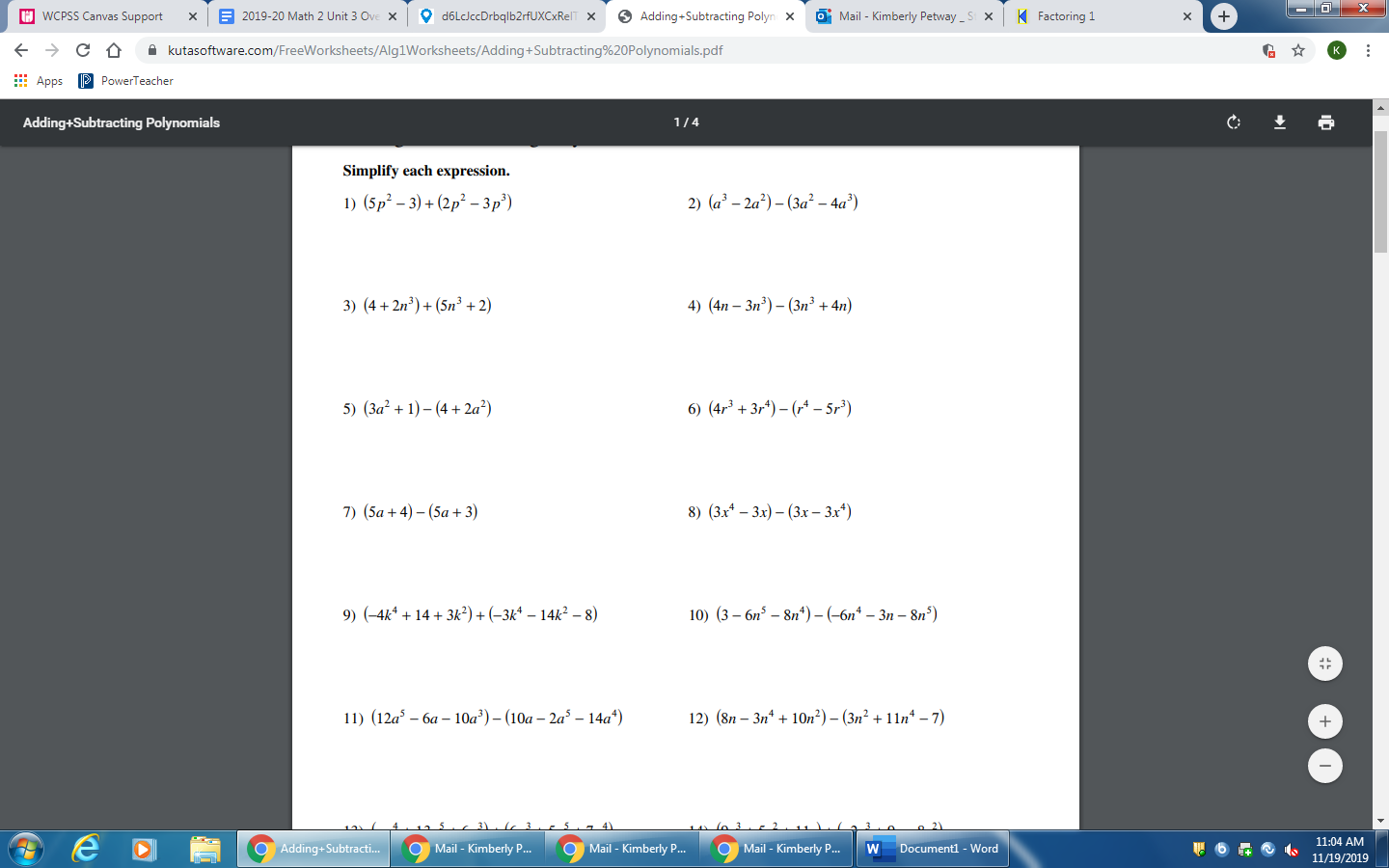         Factor the trinomials.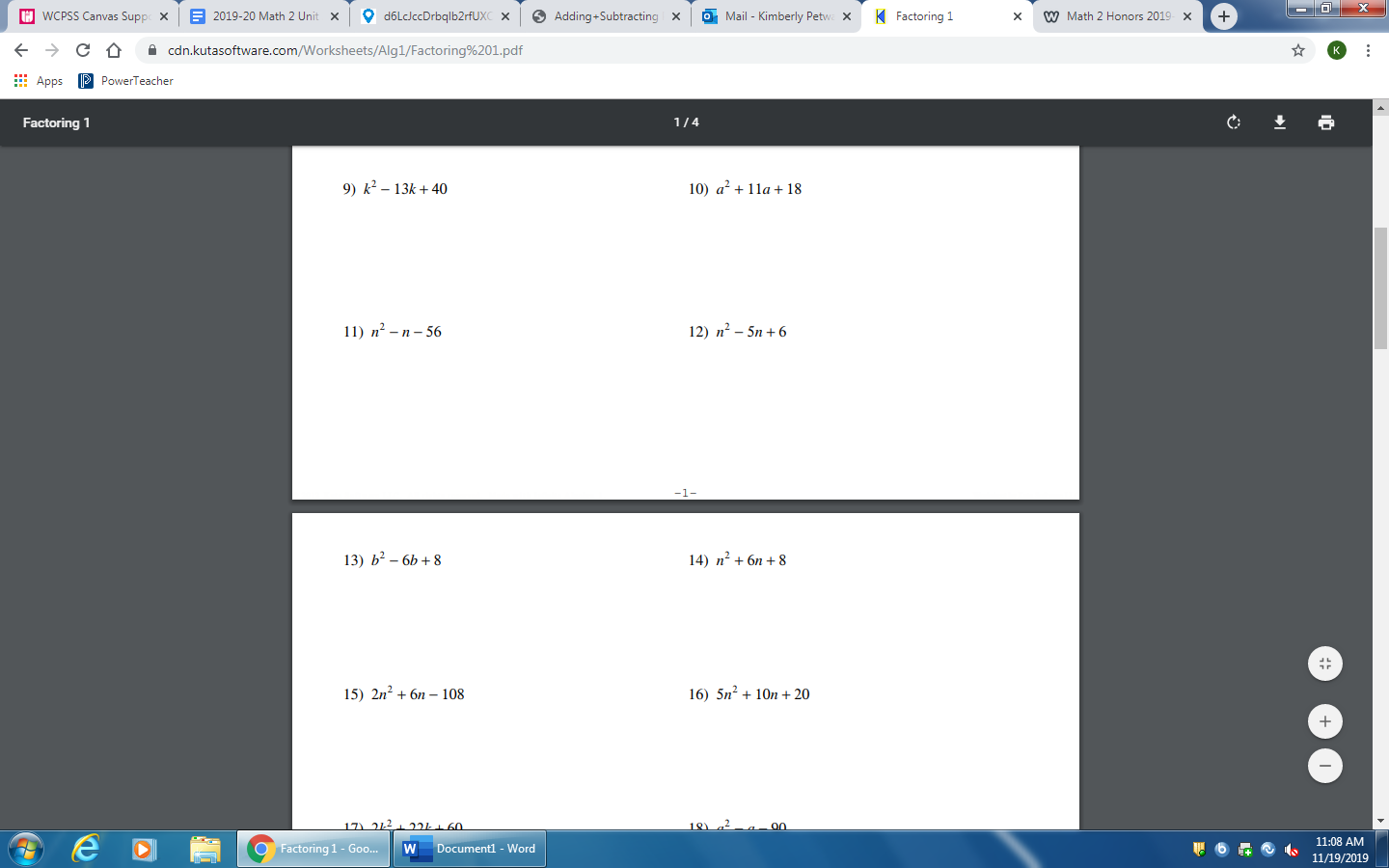 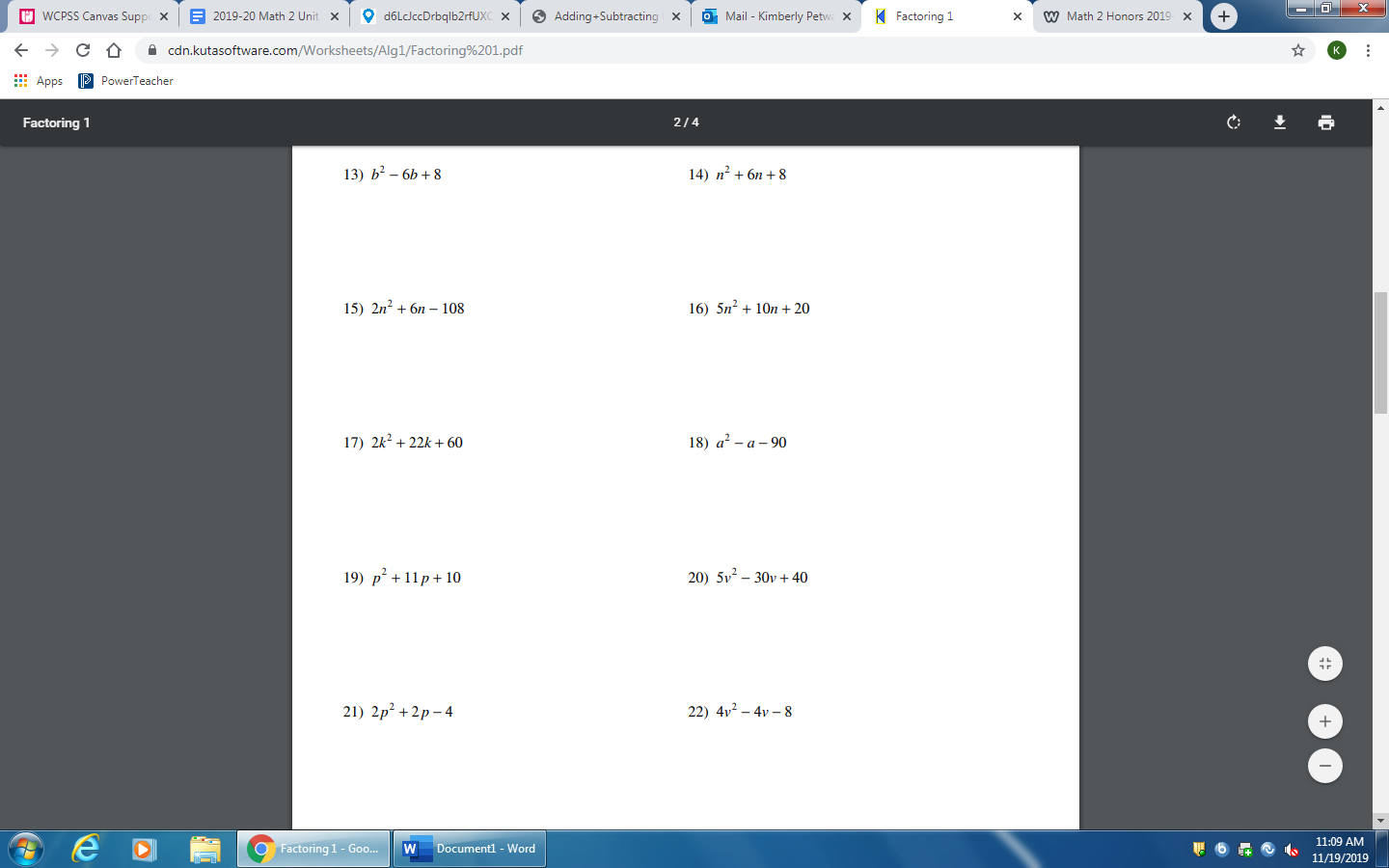 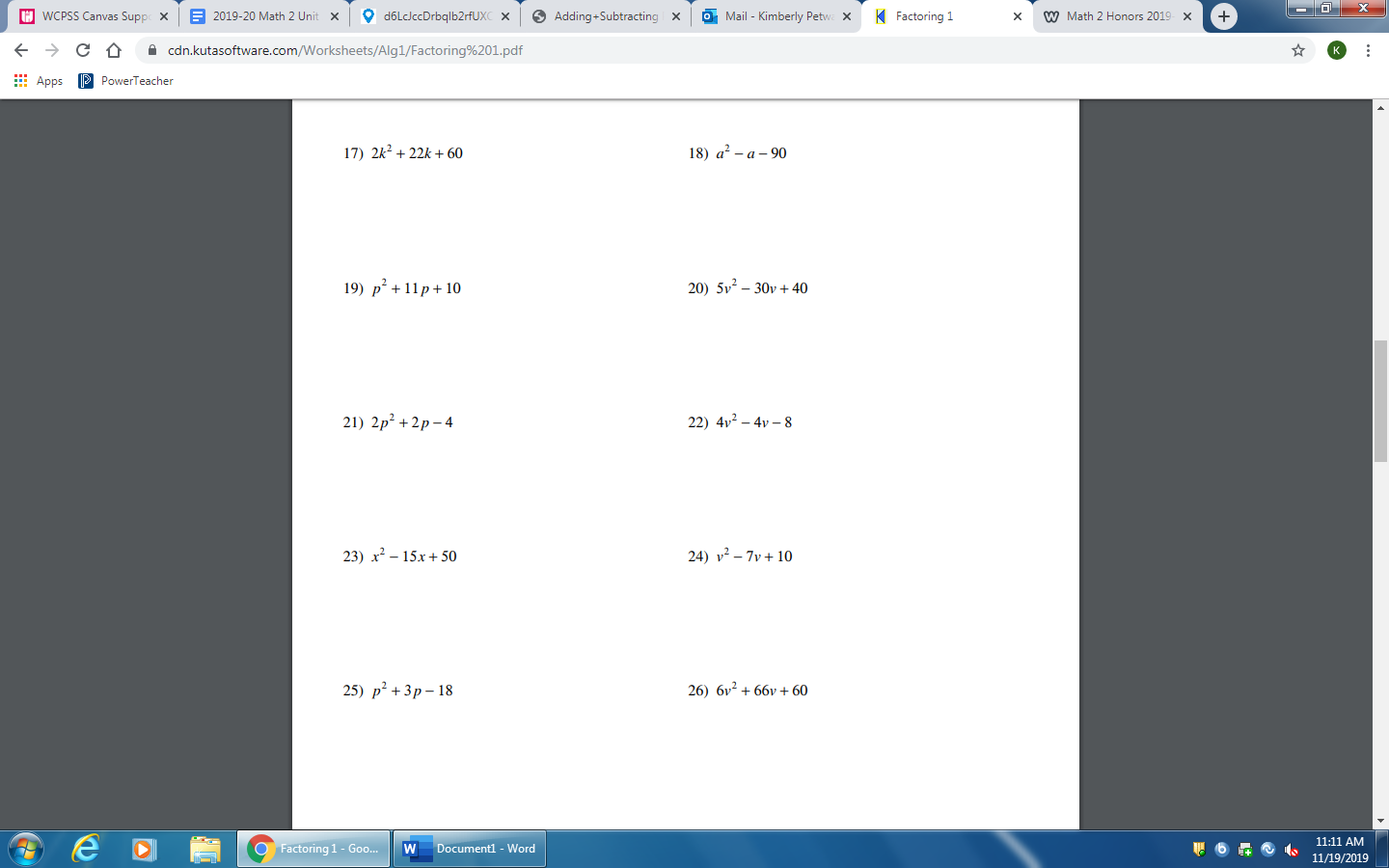 Factor the binomials.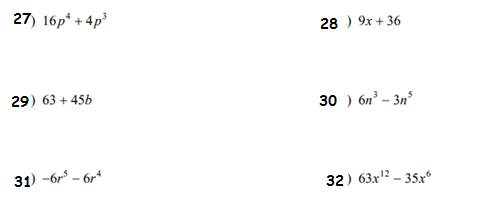 